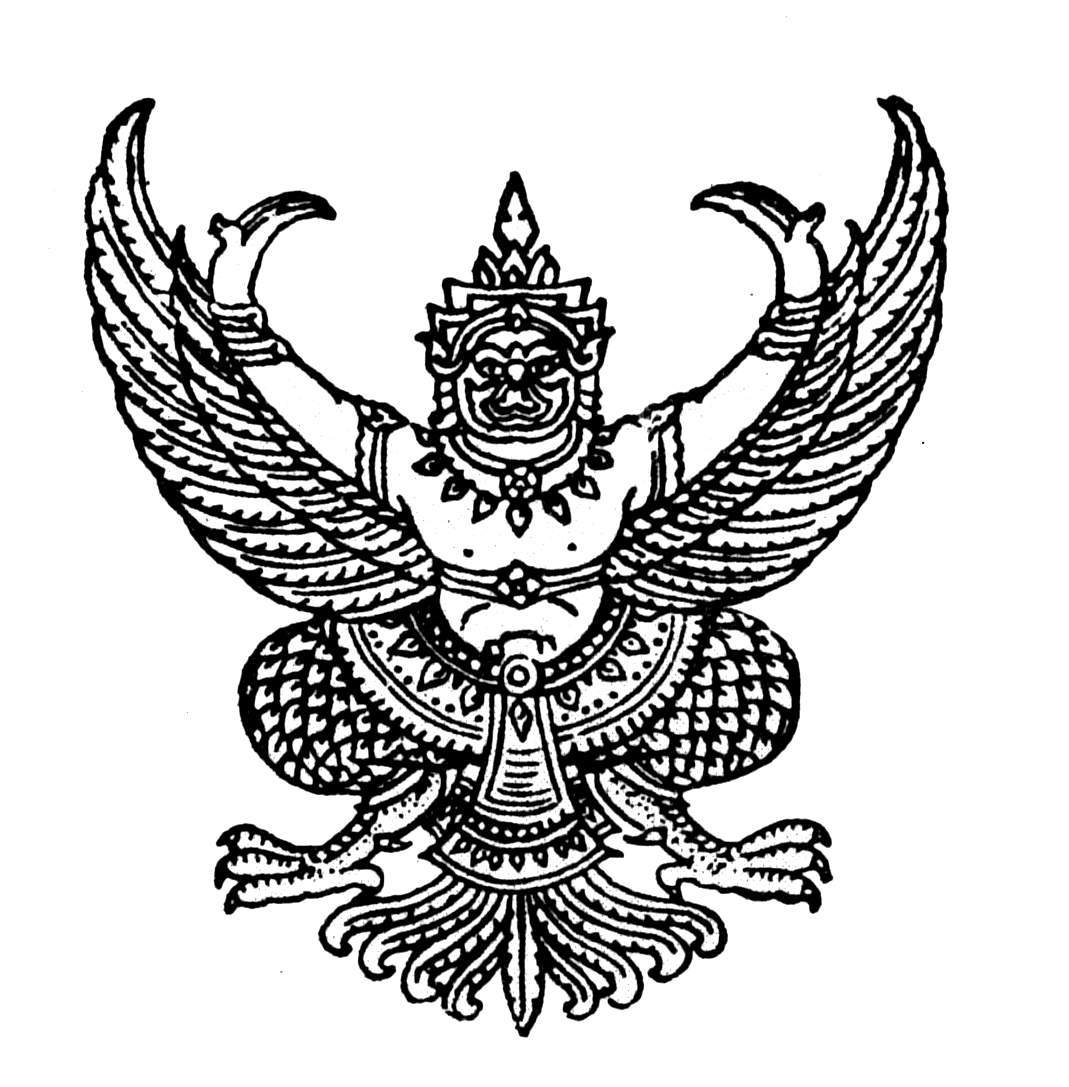 ประกาศองค์การบริหารส่วนตำบลทอนหงส์เรื่อง ให้เจ้าของป้ายซึ่งจะต้องเสียภาษีป้าย ที่ตั้งอยู่ในเขตตำบลทอนหงส์อำเภอพรหมคีรี จังหวัดนครศรีธรรมราช อันต้องเสียภาษีป้าย ประจำปี พ.ศ. 2558ไปรับแบบพิมพ์ และกรอกรายการในแบบพิมพ์ ยื่นต่อพนักงานเจ้าหน้าที่...................................................................................	อาศัยอำนาจตามความในหมวด 2 มาตรา 12 แห่งพระราชบัญญัติภาษีป้าย พุทธศักราช 2510 และตามคำสั่งขององค์การบริหารส่วนตำบลทอนหงส์ ที่ 128/2557 เรื่อง แต่งตั้งเจ้าพนักงานเจ้าหน้าที่และพนักงานเก็บภาษีป้าย  ลงวันที่  12    เดือน มีนาคม พ.ศ. 2557	จึงประกาศให้ผู้รับประเมิน ซึ่งมีป้ายติดตั้งอยู่ในเขตตำบลทอนหงส์ อำเภอพรหมคีรี จังหวัดนครศรีธรรมราช อันต้องเสียภาษีป้าย ไปรับแบบพิมพ์แสดงรายการภาษีป้าย ( ภ.ป. 1) ณ องค์การบริหารส่วนตำบลทอนหงส์ ได้ตั้งแต่ วันที่ 1  มกราคม 2558 ถึง 31 มีนาคม 2558 เป็นต้นไป และให้กรอกรายการลงในแบบพิมพ์ยื่นต่อพนักงานเจ้าหน้าที่ ณ องค์การบริหารส่วนตำบลทอนหงส์ อำเภอพรหมคีรี จังหวัดนครศรีธรรมราช ภายในวันที่ 31 มีนาคม พ.ศ.2558			ประกาศ ณ วันที่   2   เดือน ธันวาคม 2557					 	     (นายเพชรฎา ปิ่นสุวรรณ)                                                     รองนายกองค์การบริหารส่วนตำบล ปฏิบัติราชการแทน					         นายกองค์การบริหารส่วนตำบลทอนหงส์ประกาศองค์การบริหารส่วนตำบลทอนหงส์เรื่อง ให้ผู้รับประเมินซึ่งมีกรรมสิทธิ์ในทรัพย์สินที่ตั้งอยู่ในเขตตำบลทอนหงส์อำเภอพรหมคีรี จังหวัดนครศรีธรรมราช อันต้องเสียภาษีโรงเรือนและที่ดิน ประจำปี พ.ศ. 2558ไปรับแบบพิมพ์ และกรอกรายการในแบบพิมพ์ ยื่นต่อพนักงานเจ้าหน้าที่......................................................................................................		อาศัยอำนาจตามความในหมวด 1 มาตรา 19 แห่งพระราชบัญญัติภาษีโรงเรือนและที่ดิน พุทธศักราช 2475 ซึ่งแก้ไขเพิ่มเติมโดยพระราชบัญญัติภาษีโรงเรือนและที่ดิน (ฉบับที่ 4 ) พุทธศักราช 2534 และตามคำสั่งขององค์การบริหารส่วนตำบลทอนหงส์ ที่ 129/2557 เรื่อง แต่งตั้งเจ้าพนักงานเจ้าหน้าที่ และพนักงานจัดเก็บภาษีโรงเรือนและที่ดิน ลงวันที่ 12 มีนาคม พ.ศ. 2557		จึงประกาศให้ผู้รับประเมิน ซึ่งมีกรรมสิทธิ์ในทรัพย์สินเป็นโรงเรือน หรือสิ่งปลูกสร้างอย่างอื่น ที่ตั้งอยู่ในเขตตำบลทอนหงส์ อำเภอพรหมคีรี จังหวัดนครศรีธรรมราช ไปรับแบบพิมพ์ แสดงรายการแห่งทรัพย์สิน (ภ.ร.ด.2) ณ องค์การบริหารส่วนตำบลทอนหงส์ ได้ตั้งแต่วันที่ 1 มกราคม 2558 ถึงวันที่ 27 กุมภาพันธ์ 2558 เป็นต้นไป และให้กรอกรายการโดยละเอียด ลงในแบบพิมพ์ แล้วยื่นต่อพนักงานเจ้าหน้าที่ ณ องค์การบริหารส่วนตำบลทอนหงส์ อำเภอพรหมคีรี จังหวัดนครศรีธรรมราช ภายในวันที่ 28 ภุมภาพันธ์ พ.ศ. 2558			ประกาศ ณ วันที่  2  เดือน ธันวาคม พ.ศ. 2557     (นายเพชรฎา ปิ่นสุวรรณ)                                                     รองนายกองค์การบริหารส่วนตำบล ปฏิบัติราชการแทน				                  นายกองค์การบริหารส่วนตำบลทอนหงส์ประกาศองค์การบริหารส่วนตำบลทอนหงส์เรื่อง ให้เจ้าของที่ดินยื่นแบบแสดงรายการที่ดินเพื่อเสียภาษีบำรุงท้องที่ประจำปี พ.ศ. 2558 .............................................................			อาศัยอำนาจพระราชบัญญัติภาษีบำรุงท้องที่ พ.ศ. 2508 หมวด 4 มาตรา 24 และมาตรา 29 แก้ไขเพิ่มเติมโดยพระราชบัญญัติภาษีบำรุงท้องที่ (ฉบับที่ 3 )พ.ศ.2543 และตามคำสั่งองค์การบริหารส่วนตำบลทอนหงส์ ที่ 130/2557 เรื่อง แต่งตั้งพนักงานประเมิน พนักงานสำรวจและเจ้าหน้าที่รับชำระภาษีบำรุงท้องที่ กำหนดให้เจ้าของที่ดินผู้มีหน้าที่ต้องเสียภาษีบำรุงท้องที่ ยื่นแบบแสดงรายการที่ดินเป็นรายแปลงต่อพนักงานประเมิน			 จึงประกาศให้เจ้าของที่ดิน ที่อยู่ในเขตตำบลทอนหงส์ อำเภอพรหมคีรี จังหวัดนครศรีธรรมราช ยื่นแบบแสดงรายการที่ดิน (ภ.บ.ท.5) เพื่อเสียภาษีบำรุงท้องที่ ประจำปี พ.ศ.2558 ต่อพนักงานประเมิน ณ องค์การบริหารส่วนตำบลทอนหงส์ ตั้งแต่วันที่ 1 มกราคม  2558 ถึงวันที่ 30 เมษายน 2558 ขอรับแบบแสดงรายการที่ดิน (ภ.บ.ท.5) ได้ที่ ณ องค์การบริหารส่วนตำบลทอนหงส์			ถ้าไม่ยื่นแบบแสดงรายการที่ดินภายในกำหนด หรือยื่นแบบแสดงรายการที่ดินโดยไม่ถูกต้องทำให้จำนวนเงินที่จะต้องเสียภาษีบำรุงท้องที่ลดน้อยลง จะต้องเสียเงินเพิ่มตามมาตรา 45(1) และ(2) แห่ง พระราชบัญญัติภาษีบำรุงท้องที่ พ.ศ.2508 					ประกาศ ณ วันที่  2  เดือน ธันวาคม 2557							         (นายเพชรฎา ปิ่นสุวรรณ)                                                        รองนายกองค์การบริหารส่วนตำบล ปฏิบัติราชการแทน						 นายกองค์การบริหารส่วนตำบลทอนหงส์ประกาศองค์การบริหารส่วนตำบลทอนหงส์เรื่อง การแบ่งทำเลเพื่อกำหนดราคาค่าเช่ามาตรฐานกลางเฉลี่ยต่อตารางเมตร (ต่อเดือน)ในเขตองค์การบริหารส่วนตำบลทอนหงส์ ประจำปี พ.ศ.2558...............................................................................			อาศัยอำนาจตามความในมาตรา 8 แห่งพระราชบัญญัติภาษีโรงเรือนและที่ดิน พุทธศักราช 2475 ซึ่งแก้ไขเพิ่มเติมโดยพระราชบัญญัติภาษีโรงเรือนและที่ดิน (ฉบับที่ 4) พุทธศักราช 2534 และตามคำสั่งองค์การบริหารส่วนตำบลทอนหงส์ ที่ 475/2557 เรื่องแต่งตั้งคณะกรรมการพิจารณากลั่นกรองการประเมินค่ารายปี และคณะกรรมการพิจารณาคำร้องขอให้พิจารณาการประเมินใหม่ ลงวันที่ 3 พฤศจิกายน พ.ศ. 2557 นั้น 			องค์การบริหารส่วนตำบลทอนหงส์ จึงขอประกาศให้ผู้รับประเมินซึ่งมีกรรมสิทธิ์ในทรัพย์สินเป็นโรงเรือนหรือสิ่งปลูกสร้างอย่างอื่น ที่ตั้งในเขตองค์การบริหารส่วนตำบลทอนหงส์ ทราบเกี่ยวกับการกำหนดราคาค่าเช่ามาตรฐานกลางเฉลี่ยต่อตารางเมตร(ต่อเดือน) ตามที่คณะกรรมการพิจารณากลั่นกรองค่ารายปี ได้ประชุมในวันที่ 20 พฤศจิกายน พ.ศ.2557 เพื่อให้พนักงานเจ้าหน้าที่ใช้เป็นแนวทางประกอบการประเมินค่ารายปีของภาษีโรงเรือนและที่ดิน รายละเอียดประกาศตามเอกสารแนบท้าย			จึงประกาศให้ทราบโดยทั่วกัน				ประกาศ ณ วันที่ 2 เดือน ธันวาคม พ.ศ.2557						        (นายเพชรฎา  ปิ่นสุวรรณ)				       รองนายกองค์การบริหารส่วนตำบล ปฏิบัติราชการแทน				                   นายกองค์การบริหารส่วนตำบลทอนหงส์เอกสารแนบท้ายประกาศแบบแสดงการแบ่งทำเลเพื่อกำหนดราคาค่าเช่ามาตรฐานกลางเฉลี่ยต่อตารางเมตร (ต่อเดือน)ในเขตองค์การบริหารส่วนตำบลทอนหงส์ ประจำปี พ.ศ.2558ประกาศองค์การบริหารส่วนตำบลทอนหงส์เรื่อง ขั้นตอนและระยะเวลาการปฏิบัติราชการตามโครงการเพิ่มประสิทธิภาพการให้บริการเชิงรุกประจำปี พ.ศ. 2558	ตามที่องค์การบริหารส่วนตำบลทอนหงส์ ได้จัดทำโครงการเพิ่มประสิทธิภาพการให้บริการประชาชนเชิงรุกฉะนั้นเพื่ออำนวยความสะดวกและให้บริการประชาชน เป็นไปอย่างรวดเร็วและถูกต้อง สอดคล้องกับพระราชกฤษฎีกาว่าด้วยหลักเกณฑ์และวิธีการบริหารกิจการบ้านเมืองที่ดี พ.ศ.2546 จึงขอประกาศขั้นตอนและระยะเวลาในการปฏิบัติราชการให้บริการประชาชน ดังนี้	1. จัดเก็บภาษีบำรุงท้องที่		4 นาที/ราย	2. จัดเก็บภาษีโรงเรือนและที่ดิน	4 นาที/ราย	3. จัดเก็บภาษีป้าย			4 นาที/ราย	4. การจดทะเบียนพาณิชย์		12 นาที/ราย	5. การขออนุญาตขึ้นทะเบียนผู้ใช้น้ำประปา	3 นาที/ราย	6. ยื่นคำร้องขอใช้ถังขยะ		3 นาที/ราย	จึงประกาศให้ทราบโดยทั่วกัน		     	ประกาศ ณ วันที่    เดือน มกราคม 2558					(นายเพชรฎา ปิ่นสุวรรณ)			    รองนายกองค์การบริหารส่วนตำบล ปฏิบัติราชการแทน			           นายกองค์การบริหารส่วนตำบลทอนหงส์โรงเรือนประเภทพิเศษทำเลที่ 1ทำเลที่ 2ทำเลที่ 31.  แบ่งตามลักษณะการใช้ประโยชน์     1  โกดังเก็บของ1075     2   คลังสินค้า1075     3   อู่ซ่อมรถ964     4  โรงรม443212     5  เรือนคนใช้  เรือนครัว8.56.53.5     6  ร้านขายของชำ9.56.54.5     7   สำนักงาน964     8   ซุปเปอร์มาเก็ต9.56.54.5     9   สถานีบริหารน้ำมัน / แก๊ส9.56.54.5     10  ร้านเสริมสวย964     11  โรงเลี้ยงสัตว์  (หมู  ไก่)4.511     12  ร้านขายไม้แปรรูป9.56.54.52.  ที่ดินที่ใช้ต่อเนื่องกับโรงเรือน     1 ตู้โทรศัพท์สาธารณะ100 บ./ด.100 บ./ด.100 บ./ด.     2  ลานคอนกรีต8.55.53.5     3  ลาดยางแอสฟัสต์8.55.53.5